『書籍のタイトル(18pt)』著者　氏名 著 (16pt)執筆二郎（12pt、所属）天　京太郎 著出版社名／160ページ本体2,6000円＋税／2018年7月発行　本文書は、天文教育普及研究会の会誌『天文教育』に掲載する書評のMicrosoft Word用テンプレートです。Wordを利用できる方は、編集作業の効率化のために、できるだけこのテンプレートを利用して原稿の作成をお願いいたします。ただし、「一太郎」やテキストファイルによる投稿も受理します。　書評の分量は1ページを目安にしてください。本文の体裁は投稿記事と同じで、1ページ＝20文字×38行×2段フォントサイズ：11pt日本語文字は全角で明朝体（WindowsではMS明朝）英数字は半角でCenturyです。細かい書式は編集委員会で調整します。　タイトルには書籍名を括弧『』で囲んで記述して下さい。サブタイトルには書籍の著者氏名を記述して下さい。氏名の間に全角スペースを、氏名の数後ろに半角スペースを入れて下さい。訳者、編者がいる場合は、読点（、：てん）をつけて記述してください（例：著者　氏名 著、訳者　氏名 訳）。　本文の左段上に本のカバー写真を載せて下さい。写真はカラーでも構いません（印刷版はグレースケールになりますが、Web版ではカラーのままで公開されます）。図のキャプションとして、以下の情報を載せて下さい。1行目に著者名2行目に出版社名とページ数3行目に本体価格と発行年月キャプションのフォントはゴシック体（Windows ではMSゴシック）で11ptです。　投稿先のアドレスはpost@tenkyo.netで、ご質問先も同じです。ファイルサイズが2MB以上の場合はメールによる送受信ができないことがあります。その場合は上記へご相談ください。また逆に編集委員会から著者へ問い合わせする場合もあります。よりよい会誌の作成には両者の協力が必要ですので、ご理解ご協力をよろしくお願いいたします。　掲載した原稿は約１年後を目安に天文教育普及研究会のWebサイトにて一般に公開いたします。公開に差し障りのある場合は原稿投稿時にその旨、編集委員にご連絡ください。執筆 二郎sippitsu@tenkyo.net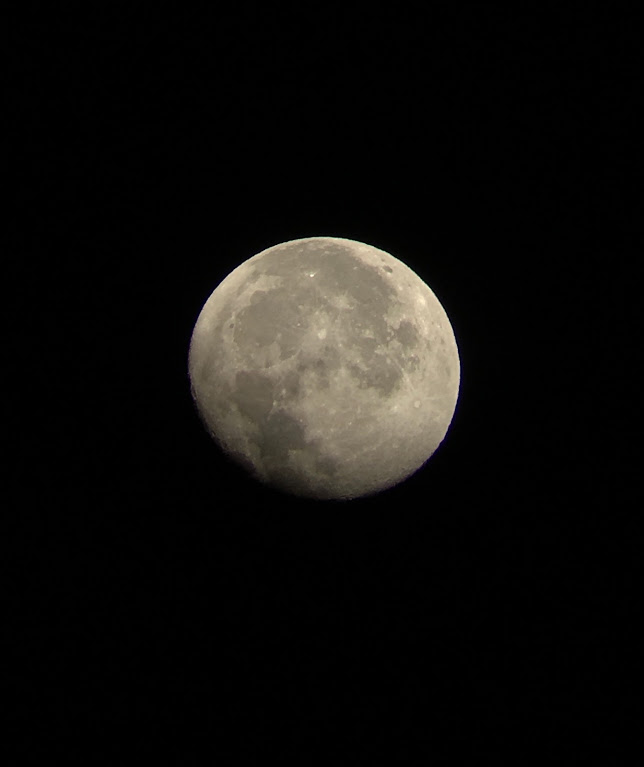 